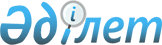 О внесении изменений в некоторые постановления акимата Мангистауской области
					
			Утративший силу
			
			
		
					Постановление акимата Мангистауской области от 29 декабря 2018 года № 331. Зарегистрировано Департаментом юстиции Мангистауской области 21 января 2019 года № 3793. Утратило силу постановлением акимата Мангистауской области от 28 февраля 2020 года № 30
      Сноска. Утратило силу постановлением акимата Мангистауской области от 28.02.2020 № 30 (вводится в действие по истечении десяти календарных дней после дня его первого официального опубликования).
      В соответствии с постановлением Правительства Республики Казахстан от 3 сентября 2018 года № 548 "О внесении изменений и дополнений в постановление Правительства Республики Казахстан от 18 сентября 2013 года № 983 "Об утверждении реестра государственных услуг" акимат Мангистауской области ПОСТАНОВЛЯЕТ:
      1. Внести в постановление акимата Мангистауской области от 11 сентября 2015 года № 282 "Об утверждении регламентов государственных услуг в сфере недропользования, общераспространенных полезных ископаемых и строительства и (или) эксплуатации подземных сооружений, не связанных с разведкой или добычей" (зарегистрировано в Реестре государственной регистрации нормативных правовых актов за № 2845, опубликовано в газете "Огни Мангистау" от 24 октября 2015 года № 188(11622)) следующее изменение:
      исключить подпункт 4) пункта 1.
      2. Внести в постановление акимата Мангистауской области от 5 ноября 2015 года № 344 "Об утверждении регламентов государственных услуг в сфере недропользования" (зарегистрировано в Реестре государственной регистрации нормативных правовых актов за № 2908, опубликовано 25 декабря 2015 года в информационно-правовой системе "Әділет") следующее изменение:
      исключить подпункт 2) пункта 1.
      3. Государственному учреждению "Управление земельных отношений Мангистауской области" (Дузмагамбетов Е.Д.) обеспечить официальное опубликование данного постановления в Эталонном контрольном банке нормативных правовых актов Республики Казахстан и средствах массовой информации, размещение на интернет-ресурсе акимата Мангистауской области.
      4. Контроль за исполнением настоящего постановления возложить на заместителя акима Мангистауской области Сакеева Р.К.
      5. Настоящее постановление вступает в силу со дня государственной регистрации в органах юстиции и вводится в действие по истечении десяти календарных дней после дня его первого официального опубликования.
					© 2012. РГП на ПХВ «Институт законодательства и правовой информации Республики Казахстан» Министерства юстиции Республики Казахстан
				
      Аким Мангистауской области 

Е. Тугжанов
